NAZIV UDRUGE: _______________________________Adresa: _______________________________________Telefon: ______________________________________Registarski broj udruge: ________________________Predmet: Izvadak iz Registra udruga	Molim naslov da nam izda IZVADAK IZ REGISTRA UDRUGA u svrhu ________________________________________________________________________________________________________________________________________________________________________________________________U ______________, dana __________________________________________                                                                                           (potpis)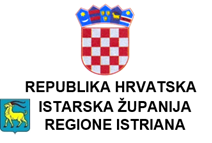 ISTARSKA ŽUPANIJAUpravni odjel za opću upravu i imovinsko-pravne posloveOdsjek za opće poslove, matičarstvo i osobna stanja građanaSplitska 14, Pula